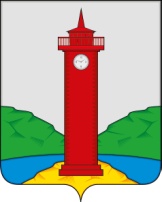 РОССИЙСКАЯ ФЕДЕРАЦИЯ
САМАРСКАЯ ОБЛАСТЬМУНИЦИПАЛЬНЫЙ РАЙОН ВолжскийСОБРАНИЕ ПРЕДСТАВИТЕЛЕЙ СЕЛЬСКОГО ПОСЕЛЕНИЯ КУРУМОЧЧЕТВЕРТОГО  созываРЕШЕНИЕ«24» сентября 2021 г.                                                                            № 54/17  Об избрании депутата Собрания представителей сельского поселения Курумоч муниципального района Волжский Самарской области в состав Собрания Представителей муниципального района Волжский В соответствии  с Федеральным законом  от 06.10.203 № 131-ФЗ «Об общих принципах  организации местного самоуправления в Российской Федерации», Законом Самарской области ото 30.03.2015 № 24-ГД «О порядке формирования органов местного самоуправления муниципальных образований Самарской области», Уставом сельского поселения Курумоч муниципального района Волжский Самарской области, Собрание представителей сельского поселения Курумоч муниципального района Волжский Самарской области РЕШИЛО:Избрать депутатом Собрания представителей сельского поселения Курумоч муниципального района Волжский Самарской области четвертого созыва по одномандатному избирательному округу № 8 Бородай Татьяну Александровну в состав Собрания представителей муниципального района Волжский Самарской области.Данное решение вступает в силу со дня принятия.Опубликовать данное решение в ежемесячном информационном вестнике «Вести сельского поселения Курумоч» и на официальном информационном сайте Администрации сельского поселения Курумоч http://sp-kurumoch.ru/.Глава сельского поселения Курумоч				И.В. Елизаров муниципального района Волжский Самарской областиПредседатель Собрания представителей 				И.К. Каширин сельского поселения КурумочКулешевская 3021917